Zał. 2. II MIĘDZYSZKOLNY TURNIEJ MATEMATYCZNY 2020/2021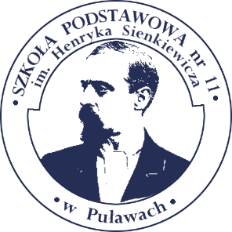 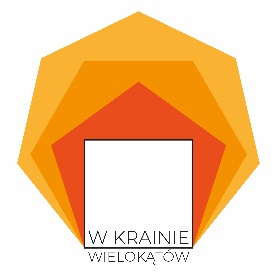  „W KRAINIE WIELOKĄTÓW” Zgłoszenie udziału w turniejuPełna nazwa i adres szkołyImię i nazwisko koordynatora szkolnegoTelefon kontaktowy oraz adres mailowy koordynatora szkolnego